Почта России внедрила новую информационную систему 
для доставки пенсий и социальных выплатПочта запустила информационную систему для контроля доставки пенсий и социальных выплат. Она позволяет в режиме реального времени отслеживать процесс на всех этапах в любой части страны и при необходимости оперативно его корректировать.В режиме онлайн система проверяет, сколько раз и когда к клиенту приходил почтальон, как его зовут, смог ли он вручить адресату пенсию или социальное пособие. Если нет, в системе отражается причина. Получателям, которых не оказалось дома, Почта назначает повторную доставку и контролирует её ежедневно. Система отслеживает случаи, когда несколько видов выплат приносят по одному адресу в разные дни, и помогает выстроить график так, чтобы почтальоны могли доставлять все ежемесячные выплаты, положенные клиенту, в один день.Многие отчёты и сопроводительные реестры хранятся теперь исключительно в электронном виде в новой информационной системе. На выплатных поручениях теперь нет повторяющегося текста — это позволило уменьшить их формат, сохранив при этом размер шрифта и выделив на бланке самое главное для получателя.«Доставка пенсий и социальных пособий — одна из важнейших функций Почты. Мы понимаем, что повседневная жизнь получателей во многом зависит от своевременности этих выплат, и стремимся свести на нет риск их задержки. Новая система позволяет усилить контроль, выявить ошибки и избежать проблем с доставкой», — сообщил директор «Продуктовой фабрики» Почты России Антон Нечаев.Справочно:АО «Почта России» — крупнейший федеральный почтовый и логистический оператор страны, входит в перечень стратегических предприятий Российской Федерации. Седьмая крупнейшая компания в мире по количеству отделений обслуживания клиентов — свыше 38 000 точек, порядка 66% из которых находятся в малых населенных пунктах. Среднемесячная протяженность логистических маршрутов Почты составляет 54 млн километров.С 2015 г. государство не предоставляет компании меры поддержки, позволяющие покрыть расходы на содержание сети объектов почтовой связи в соответствии с требованиями по размещению отделений и оказанию универсальных услуг связи.Почта России — один из самых крупных работодателей страны. Численность почтовых работников составляет 280 000 человек.Ежегодно Почта России принимает около 1,3 млрд бумажных писем и обрабатывает около 240 млн посылок. Компания помогает переводить юридически значимую переписку в цифровой формат — в 2022 г. Почта доставила 238 млн электронных заказных писем. Почта России обслуживает около 20 млн подписчиков в России, которым доставляется более 400 млн экземпляров печатных изданий в год. Ежегодный объём транзакций, которые проходят через Почту России, составляет около 2,6 триллиона рублей (пенсии, платежи и переводы).ПРЕСС-РЕЛИЗ                                                                            12 декабря 2024  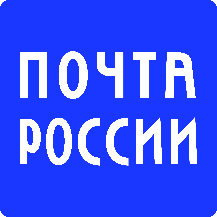 